به نام ایزد  دانا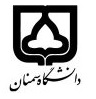 (کاربرگ طرح درس)                   تاریخ بهروز رسانی:               دانشکده      مهندسی مواد و متالورژی ............................                                    نیمسال اول/دوم سال تحصیلی97-98بودجهبندی درسمقطع: کارشناسی■  کارشناسی ارشد□  دکتری□مقطع: کارشناسی■  کارشناسی ارشد□  دکتری□مقطع: کارشناسی■  کارشناسی ارشد□  دکتری□تعداد واحد: نظری2 عملی...تعداد واحد: نظری2 عملی...فارسی: الیاژهای غیر اهنیفارسی: الیاژهای غیر اهنینام درسپیشنیازها و همنیازها:پیشنیازها و همنیازها:پیشنیازها و همنیازها:پیشنیازها و همنیازها:پیشنیازها و همنیازها:لاتین:لاتین:نام درسشماره تلفن اتاق:شماره تلفن اتاق:شماره تلفن اتاق:شماره تلفن اتاق:مدرس/مدرسین : محمد تجلیمدرس/مدرسین : محمد تجلیمدرس/مدرسین : محمد تجلیمدرس/مدرسین : محمد تجلیمنزلگاه اینترنتی:منزلگاه اینترنتی:منزلگاه اینترنتی:منزلگاه اینترنتی:پست الکترونیکی:پست الکترونیکی:پست الکترونیکی:پست الکترونیکی:برنامه تدریس در هفته و شماره کلاس:برنامه تدریس در هفته و شماره کلاس:برنامه تدریس در هفته و شماره کلاس:برنامه تدریس در هفته و شماره کلاس:برنامه تدریس در هفته و شماره کلاس:برنامه تدریس در هفته و شماره کلاس:برنامه تدریس در هفته و شماره کلاس:برنامه تدریس در هفته و شماره کلاس:اهداف درس:اهداف درس:اهداف درس:اهداف درس:اهداف درس:اهداف درس:اهداف درس:اهداف درس:امکانات آموزشی مورد نیاز:امکانات آموزشی مورد نیاز:امکانات آموزشی مورد نیاز:امکانات آموزشی مورد نیاز:امکانات آموزشی مورد نیاز:امکانات آموزشی مورد نیاز:امکانات آموزشی مورد نیاز:امکانات آموزشی مورد نیاز:امتحان پایانترمامتحان میانترمارزشیابی مستمر(کوئیز)ارزشیابی مستمر(کوئیز)فعالیتهای کلاسی و آموزشیفعالیتهای کلاسی و آموزشینحوه ارزشیابینحوه ارزشیابیدرصد نمرهدرصد نمرهStructure  and Properties of Engineering Alloys   SmithStructure  and Properties of Engineering Alloys   SmithStructure  and Properties of Engineering Alloys   SmithStructure  and Properties of Engineering Alloys   SmithStructure  and Properties of Engineering Alloys   SmithStructure  and Properties of Engineering Alloys   Smithمنابع و مآخذ درسمنابع و مآخذ درستوضیحاتمبحثشماره هفته آموزشیالیاژهای الومینیممعرفی-طبقه بندی-دیاگرامهای فازی –1سیستمهای الیاژی-ساختار وخواص2آلیاژهای مسمعرفی-طبقه بندی-دیاگرامهای فازی –3سیستمهای الیاژی-ساختار وخواص4الیاژهای منیزیممعرفی-طبقه بندی-دیاگرامهای فازی –5سیستمهای الیاژی-ساختار وخواص6آلیاژهای رویمعرفی-طبقه بندی-دیاگرامهای فازی –سیستمهای الیاژی-ساختار وخواص7آلیاژهای تیتانیممعرفی-طبقه بندی-دیاگرامهای فازی –8سیستمهای الیاژی-ساختار وخواص9آلیاژهای نیکل وکبالتمعرفی-طبقه بندی-دیاگرامهای فازی –10سیستمهای الیاژی-ساختار وخواص11سوپرالیاژها  معرفی-طبقه بندی-دیاگرامهای فازی –12سیستمهای الیاژی-ساختار وخواص13فلزات دیرگدازمعرفی-طبقه بندی-دیاگرامهای فازی –14سیستمهای الیاژی-ساختار وخواص15اینترمتالیک ها : نیکل- تیتانیممعرفی-طبقه بندی-دیاگرامهای فازی –سیستمهای الیاژی-ساختار وخواص16